                                                                   ABSAGE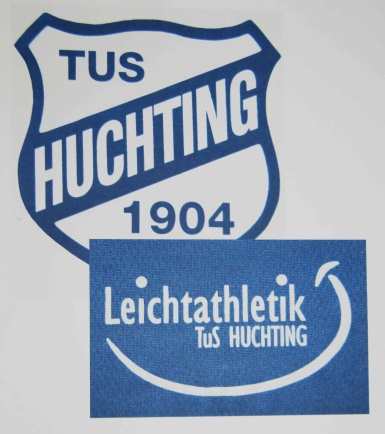 Aufgrund der „KORONA-KRISE“ sind in Bremen alle Sportanlagen bis auf weiteres gesperrt.Die LA des TuS Huchting sagt den56.WERFERTAG – 26.04.2020 - ab.Wir hoffen auf  Verständnis und freuen uns, Euch voraussichtlich am 03.10.2020 zu unserem 57.Werfertag auf der BZSA Huchting begrüßen zu können.	Die Leichtathletikabteilung TuS Huchting